2021/22 VNS Calendar2021/22 VNS Calendar2021/22 VNS Calendar2021/22 VNS Calendar2021/22 VNS Calendar2021/22 VNS Calendar2021/22 VNS Calendar2021/22 VNS Calendar2021/22 VNS Calendar2021/22 VNS Calendar2021/22 VNS Calendar2021/22 VNS Calendar2021/22 VNS Calendar2021/22 VNS Calendar2021/22 VNS Calendar2021/22 VNS Calendar2021/22 VNS Calendar2021/22 VNS Calendar2021/22 VNS Calendar2021/22 VNS Calendar2021/22 VNS Calendar2021/22 VNS Calendar2021/22 VNS Calendar2021/22 VNS Calendar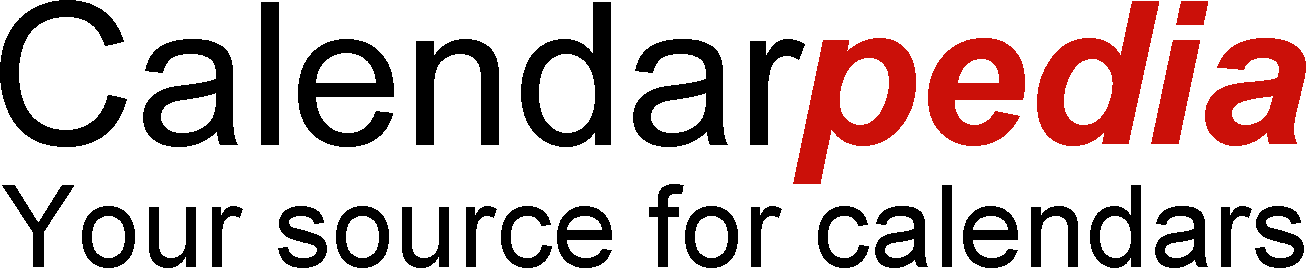 August 2021August 2021August 2021August 2021August 2021August 2021August 2021September 2021September 2021September 2021September 2021September 2021September 2021September 2021October 2021October 2021October 2021October 2021October 2021October 2021October 2021November 2021November 2021November 2021November 2021November 2021November 2021November 2021SuMoTuWeThFrSaSuMoTuWeThFrSaSuMoTuWeThFrSaSuMoTuWeThFrSa1234567123412123456891011121314567891011345678978910111213151617181920211213141516171810111213141516141516171819202223242526272819202122232425171819202122232122232425262729303126272829302425262728293028293031December 2021December 2021December 2021December 2021December 2021December 2021December 2021January 2022January 2022January 2022January 2022January 2022January 2022January 2022February 2022February 2022February 2022February 2022February 2022February 2022February 2022March 2022March 2022March 2022March 2022March 2022March 2022March 2022SuMoTuWeThFrSaSuMoTuWeThFrSaSuMoTuWeThFrSaSuMoTuWeThFrSa12341123451234556789101123456786789101112678910111212131415161718910111213141513141516171819131415161718191920212223242516171819202122202122232425262021222324252626272829303123242526272829272827282930313031April 2022April 2022April 2022April 2022April 2022April 2022April 2022May 2022May 2022May 2022May 2022May 2022May 2022May 2022June 2022June 2022June 2022June 2022June 2022June 2022June 2022July 2022July 2022July 2022July 2022July 2022July 2022July 2022SuMoTuWeThFrSaSuMoTuWeThFrSaSuMoTuWeThFrSaSuMoTuWeThFrSa1212345671234123456789891011121314567891011345678910111213141516151617181920211213141516171810111213141516171819202122232223242526272819202122232425171819202122232425262728293029303126272829302425262728293031Federal holidays 2021/22Federal holidays 2021/22Federal holidays 2021/22Federal holidays 2021/22Federal holidays 2021/22Federal holidays 2021/22Federal holidays 2021/22Federal holidays 2021/22Sep 8Visiting DayNov 22-26 20Thanksgiving BreakFeb21-25 February BreakJune 14Last DayOct 11Columbus DayDec 20-31Christmas BreakApril 18-22April BreakNov 11Veterans DayJan 17Martin Luther King DayMay 30Memorial Day© Calendarpedia®   www.calendarpedia.com© Calendarpedia®   www.calendarpedia.com© Calendarpedia®   www.calendarpedia.com© Calendarpedia®   www.calendarpedia.com© Calendarpedia®   www.calendarpedia.com© Calendarpedia®   www.calendarpedia.comData provided 'as is' without warrantyData provided 'as is' without warranty